 FORMULARIO DE INSCRIPCIÓN A OPCIÓN INVESTIGATIVA DE GRADO           FECHA DE INSCRIPCIÓN    D       M      A		         CODIGO			          	 09    12	   2022	                         ESTUDIANTE   INFORMACIÓN PERSONAL NOMBRES Y APELLIDOS       Andres Camilo Parra Gutierrez  DIRECCIÓN RESIDENCIA     Calle 23 # 12-16 Capellanía   	 TELÉFONO         3144603875CELULAR        3144603875		                       E-MAIL   andresparra010@hotmail.comDOCUMENTO DE IDENTIDAD    1000373028                 EXPEDIDO EN         CajicáLIBRETA MILITAR No.           		                           DISTRITO MILITAR No.     INFORMACIÓN ACADÉMICA	PROGRAMA ACADÉMICO        Ingeniería en SistemasJORNADA    D               N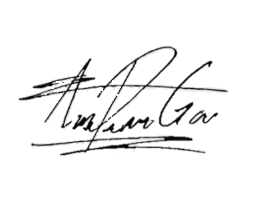 OPCIÓNES DE GRADO: (TID): Trabajo de Investigación Dirigida; (PPI): Participación en un Proyecto de Investigación;( TSI): Trabajo en Semilleros de Investigación.TID:	          PPI:	        TSI:	                                                    X                                                                 FIRMA DEL ESTUDIANTE --------------------------------------------------------------------------------------------------------------------------------------------       TÍTULO DEL PROYECTO:     AVALADO SI		PERÍODO DE INICIACIÓN      	         		DE LA OPCIÓN INVESTIGATIVA   I PL                         AÑO                                     DE GRADO                                          NO                                                                       II PL                                                				                                                                                                        FIRMA DIR. CENTRO DE INVESTIGACIONES.---------------------------------------------------------------------------------------------------------------------------------------------   APROBÖ EL 70% DE LOS CRÉDITOS:  SI         	   NO		DOCUMENTACIÓN PENDIENTE:    	 SI              NOSE AUTORIZA TRAMITE DE ORDEN DE MATRÍCULA:      SI               NO                           ________________________________                                                                                                                                                                                                                                                                                                                          REVISADO, REGISTRO Y CONTROL ACADÉMICO 